日光自然ガイド協議会第４回役員会・総会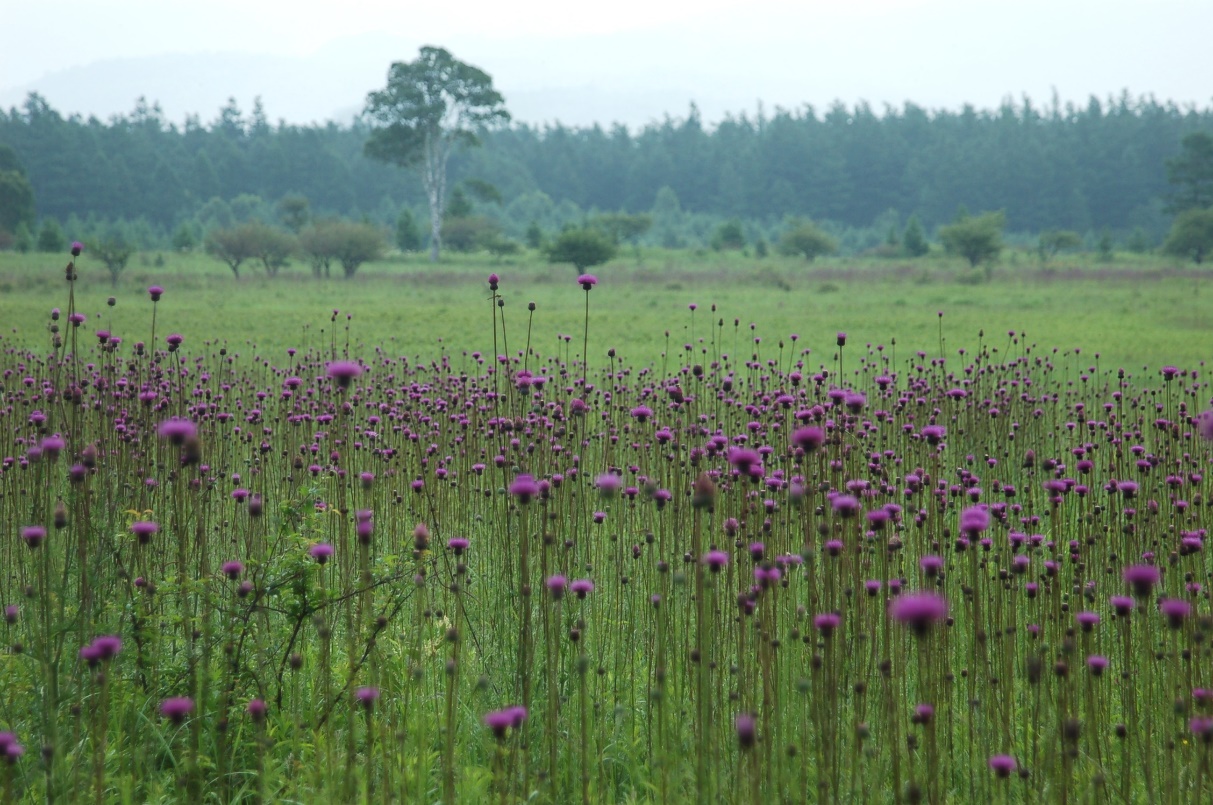 日時：令和５年３月２９日（水）役員会　１３：３０～総　会　１４：３０～場所：日光市民活動支援センター